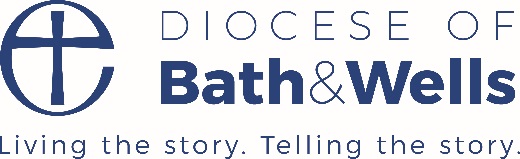 Equal Opportunities PolicyIntroductionThe  is committed to ensuring that all employees, volunteers and job applicants receive equal and fair treatment regardless of their individual backgrounds or individual characteristics.  We are committed to eliminating discrimination and encouraging diversity and inclusivity amongst our workforce.The aims to create a working environment in which all individuals are able to give their best, where everyone is treated with dignity and respect and where all decisions are made on merit.  We aim to ensure that all staff achieve their full potential and that all decisions in respect of recruitment, training and pay are not influenced by conditions or requirements which cannot be shown to be justifiable. The is committed to a culture where respect and understanding is fostered and the diversity of people’s backgrounds and circumstances will be positively valued.This policy aims to achieve equality by removing any potential discrimination in the way that  are treated by fellow employees or by the including:People with disabilitiesPeople of different sexual orientationsTransgendered and transsexual peoplePeople of different racesPeople on the grounds of their sexThose of faith and of no faithIn relations to their ageIn relations to their social class or medical conditionPeople who work part-timeThose who are married or in a civil relationshipWomen who are pregnant, have recently given birth or are breastfeedingDiscrimination can either be direct or indirect discrimination. Some of the above are protected characteristics under the Equality Act 2020 and discrimination is prohibited, unless there is a legal exception under the Equality Act.For jobs which have an essential requirement for the job holder to promote the Christian faith and it is therefore a genuine occupational requirement, the Diocese reserves the right to clearly state this need in relation to recruitment.Policy StatementNo person or group of people applying for employment or seeking contracts with the will be treated less favourably than any other person or group.There will be no discrimination in the selection, recruitment or training of any staff.The will collate information and monitor records relating to those seeking employment.The will ensure all staff are aware and apply the Equal Opportunities Policy and undertake training as necessary for their post.Staff who actively and knowingly breach the Equal Opportunity policy will be subject to the disciplinary procedure The will ensure that all employees enjoy the freedom to work without suffering discrimination or harassment from other members of staff.Forms of DiscriminationThe following forms of discrimination are strictly opposed by the :Direct discrimination, where a person is treated less favourably because of one or more protected characteristics.  An example is if someone is refused promotion on the grounds that they are black, disabled or a woman.Indirect discrimination, where a requirement or condition which cannot be justified is applied equally to all groups but has a disproportionately adverse effect on one particular group. An example is the restricting of recruitment to areas which is non essential to the job description which may exclude a disabled person.Associative discrimination, is direct discrimination where a person is discriminated against because of their connection with someone who has a protected characteristic.Perceptive discrimination is direct discrimination against an individual because others think they possess one of the protected characteristics. Victimisation is where someone is subject to detriment because he or she has taken relevant action against the under the Equality Act.Definition of HarassmentHarassment is defined as unwanted conduct related to a relevant protected characteristic that violates a person’s dignity and creates a hostile or degrading environment.Discrimination and harassment may take the form ofPhysical – contact, assault or gestures, intimidation, aggressive behaviour.Verbal – unwelcome remarks, suggestions and propositions, malicious gossip, jokes and banter based on any aspect of discrimination.Non verbal – offensive literature or pictures, graffiti and computer imagery, isolation or non co-operation and exclusion from social activities.All have a duty:To report any act of discrimination or harassment known to them.If any feels they are a victim of discrimination or harassment, they must raise the matter immediately with their Line Manager immediately.  Where they feel that their complaint has not been resolved they should raise a formal grievance under the Grievance Procedure.Further InformationIf you require further information regarding the key points of the Equality Act 2010 please contact Human Resources. Further information regarding dealing with bullying and harassment may be found in the Anti-Bullying and Anti-Harassment Policy.There will be monitoring and review of the effectiveness of the equal opportunities policy. The personal commitment of every  to this policy and application of its principles are essential to eliminate discrimination and provide equality throughout the .